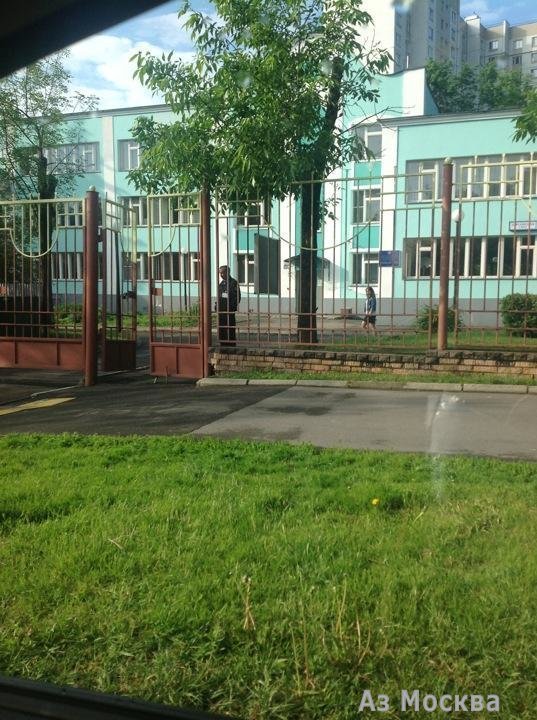 117461 Москва, улица Каховка, дом 19, корпус 2Контактные телефоны:+7 (499) 121-60-80, +7 (499) 121-60-32http://sch538uz.mskobr.ru/Электронная почта:  538@edu.mos.ruДепартамент образования города МосквыГосударственное бюджетное общеобразовательное учреждение города Москвы «Школа №538»Городской семинар-практикум«Народный календарь. Летние народные игры»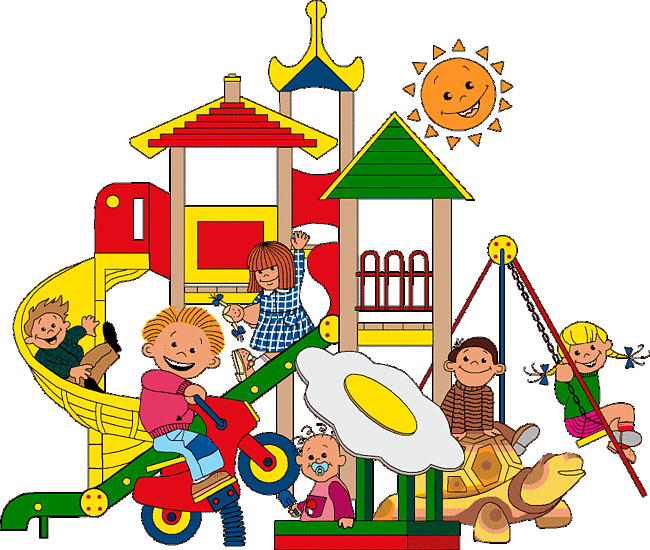 17 мая 2018 годаПрограмма семинара-практикума9.30-9.40 Встреча гостей9.40-9.-50 Игра «Карусель» с детьми среднего возраста. Воспитатель - Сергеева О.В.. Спортивная площадка9.50 – 9.55 Приветственное слово директора ГБОУ Школа №538 Волковой Елены Витальены9.55-10.05 Презентация «Народный календарь. Летние народные игры» - старший воспитатель Яналова С.П.10.05-11.10 Практическая часть – традиционные летние народные игры в воспитании детей.   1. Хороводная игра – состязание «Заря – заряница» с детьми старшей и подготовительной к школе групп.Воспитатели Жигаленкова Н.А., Новоженина А.Ю.    2. Подвижные игры «Воробьи и коршун», «Ветерок» с детьми младшей группы.  Воспитатель Хайдарова А.В.   3. Подвижная игра  «Веночек» с музыкальным сопровождением с детьми средней группы. Воспитатели  Майорова А.А. и Милько Л.И.    4. Словесная игра «Кузовок» с детьми подготовительной группы (ОВЗ).Воспитатель Завьялова Т.С.    5. Игры – экспериментирования «Волшебное сито», «Баба сеяла горох…», « Найди пару. Как звучит крупа» с детьми средней группы.Воспитатель Барсукова Е.В.    6. Подвижная игра «Мак – маковистый» с детьми средней группы.Воспитатель Яковлева С.И.    7. Игра – эстафета «Дорисуй яблочки». Русская народная игра «Плетень» с детьми подготовительной к школе группы.Воспитатель Волкова Л.А.    8. Песня – инсценировка «Самовар» с детьми подготовительной к школе группы.Воспитатель Волкова Л.А., музыкальный руководитель Аянян С.О. 11.10 – 11.30 Обмен мнениями.Методист ГМЦ Аниканова Н. Е., Гайченко С. В., к.пед.н., доцент МГПУ11.30 – 12.00 Кофе – брейк. Экскурсия по учреждению